Wellington City NewsletterJanuary 2019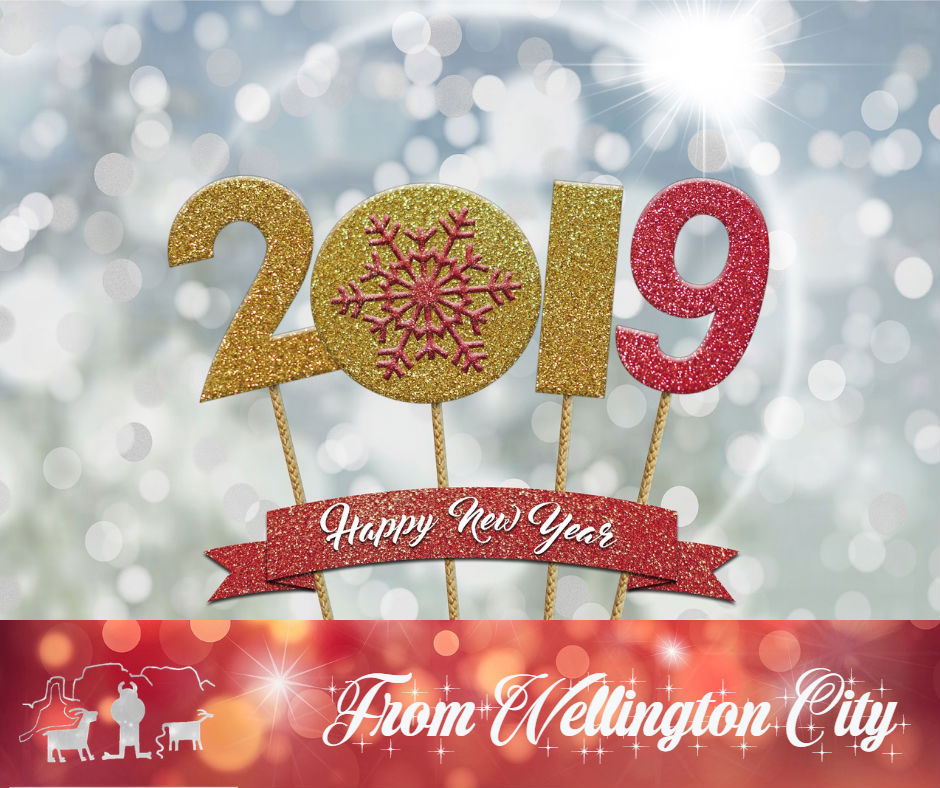 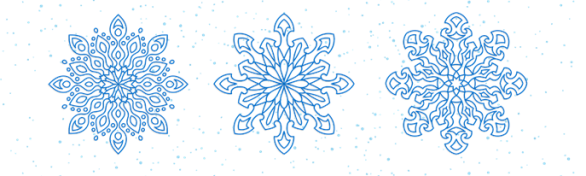 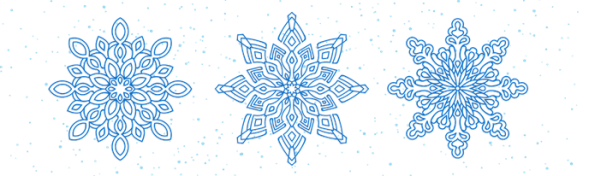 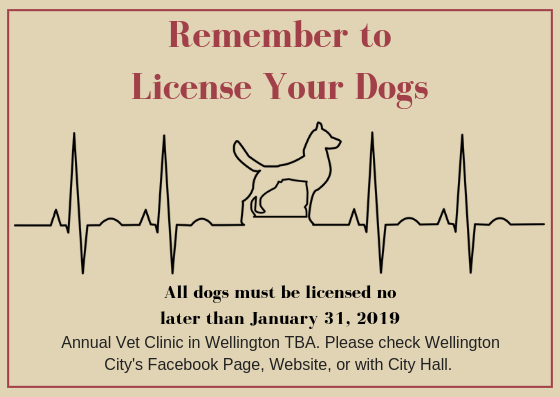 